Team Meeting Minutes # 7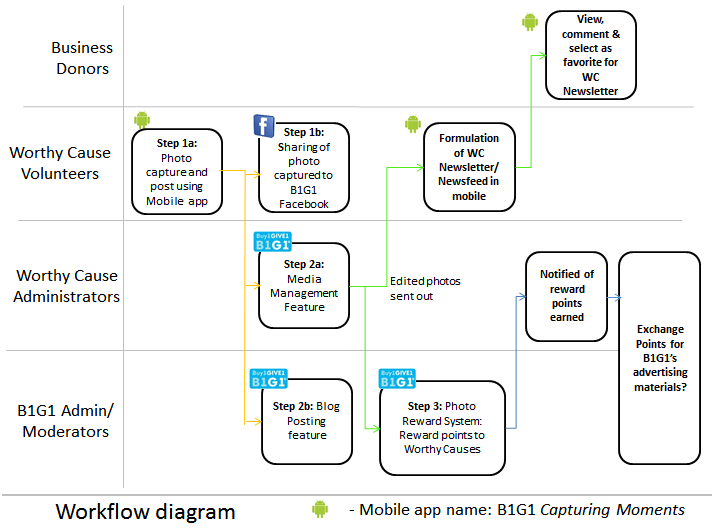 Prepared by,Jeffrey NgVetted and edited by,Pending vet -Kevin and YingyueDate:15th June 2012 (Friday evening)Time:8:45pm to 10:15pmVenue:Skype Conversation (Singapore & Beijing, China)Attendees:Yingyue, Kevin & Jeffrey Absentee:Keli, Larry, Yi ZaoAgenda:Discuss flow of all consolidated ideasChina Charitable Organization’s interest to collaborate with B1G1Comments for Keli’s Storyboard No.To-do ListPerson I/C Due DateRemarks1.Project ProposalKevin & Yingyue18th June 2012(Advanced submission to Debin Gao)It’s good that we send in our proposal first to Debin GAO, get his feedbacks before submitting on 20th June to Prof Benjamin2.Update Prof Benjamin Gan with an updated Project SynopsisKeli & Yi Zao19th June 2012For Wiki main page update purposesWe can use the description mentioned in the recent Review document sent to Masami on 15th June.3.Meet with Prof Benjamin Gan to get comments on our project depthJeffrey  & LarryTuesday, 19th June, 7.30pm in his officeConfirmation email hasn’t been sent to Prof BenContent for meetings’ agendaContent for meetings’ agendaAction By1Discuss flow of all consolidated ideas (View workflow diagram at the end of this minutes)Step 1: Capture and record photo into a Cloud/ physical database Where it is featured: B1G1 Capturing Moments app on the mobile phoneWho will use it: Worthy Cause VolunteersMain functions: Capture & upload photo, along with GPS tracking location, input of Volunteers’ emotion icons and a main description of the photo into B1G1 Website (Media mgmt. feature & Blog post feature)Sharing of photo captured to B1G1 FacebookReference: Keli’s storyboards for B1G1 Capturing Moments appStep 2a: Media Management Feature (MMF)Where it is featured: B1G1 WebsiteWho will use it: Worthy Cause AdminsMain function: To edit photos posted by B1G1 Capturing Moments app and it follows with a couple of actions -Reposting as a newsletter/newsfeedSubmission to Photo Reward System to earn points (Ref: Reward system)@Larry – Is the Jquery photo editor the tool for this Media Management feature?Step 2b: Blog post feature (BPF) (grabbing information from photo upload)Where is it featured: B1G1 WebsiteWho will use/view this: Business donors & Worthy Cause donorsMain Functions: During the process of uploading a photo, several information captured such as the photo, location tracked by the GPS, volunteers’ emotion, and main descriptions  will be used to repost into a blog post format*Blog post format:<Keep in view, await format from Kevin/ Yingyue>Step 3: Reward system for the Worthy Cause:Where it is featured: B1G1 WebsiteWho will use it: B1G1 Moderators (Assessing photos contributed by Worthy Causes)Main function: Encourage the Worthy Causes to be active in uploading the Cause photos. They will earn points when they upload very meaningful photos which popularity will be judged by voters (business donors) and B1G1 photo moderators.Analogy drawn: Posting great photos in a Photo-taking contest and the judges will decide which are the winning photos and thus getting the reward.Kevin, Yingyue, Jeffrey2China Charitable Organization’s interest to collaborate with B1G1Yingyue’s friend’s mom is from a Charitable Organization and she wishes to collaborate with Masami’s B1G1Publicize B1G1 to China (Use of popular sports stars and figures)Charitable organisation in China do not have advanced IT support.Yingyue3Comments for Keli’s StoryboardKevin and Yingyue’s comment: Since it’s a mobile application, we should make the interface lesser wordy so as to cater for small screen smartphones. Focus more on the graphics.Kevin, Yingyue, Jeffrey